EUGENE MAN CHUN WONGAddress: 157-7 201 Nonhyeon-dong, Gangnam-gu, Seoul, South KoreaTelephone: 010-2292-0894Email: eugenewong0327@gmail.com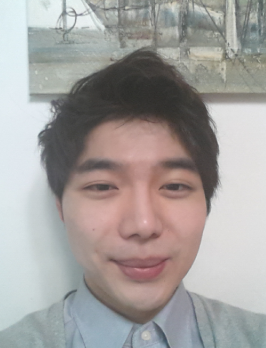 ———————————————————————————————————————PERSONAL PROFILEI am a loyal, talented and caring person who loves making a difference into the lives of young children. I am open-minded, patient and supportive towards other people, especially towards children or those who need help and support in their learning process. I have an excellent ability to remain good-humoured and unflappable under pressure.CAREER OBJECTIVETo obtain a teaching position in an elementary or middle school.To develop the experience and expertise necessary to launch my teaching career.To solve problems in an effective and creative manner in a classroom environment.To strive to be an articulate communicator to be able to effectively interact with students at various academic levels.Recently completed my TEFL 100hours course with the certificate. EDUCATIONBachelor’s Degree– Economics							2009-2012University of Waterloo, Waterloo, Ontario, CanadaOverall GPA: 3.5Spent one year at Yonsei University in Korea as an exchange student taking major courses related to economics and international trading and also Korean language courses at the Yonsei KLI program.WORK EXPERIENCEPolaris Securities (Hong Kong) Limited, Hong Kong			Full Time	Financial Analyst							May 2010 to May 2011Mainly to help the fund manager to conduct research on specific companies and to provide him with insightful analysis which helped making final decisions as to buying or selling specific stocks in the fund portfolio for the customers.Helped setting up and making presentations in English during meetings.Christ TheKing Elementary Catholic School				VoluntaryRichmond Hill, Ontario, Canada 				Mar 2008 to Mar 2009Student Teacher				Served as a volunteer student teacher to help managing a class of 20 elementary students.Participated as a tutor teaching reading and writing.Helped organizing different activities for children such as acting as Santa Claus to provide games and presents for Christmas.The experience at Christ The King Catholic School allowed me to learn to become a influence in the classroom as a passionate leader, an intuitive listener and a dynamic motivator.
KEY SKILLS Possess strong multitasking abilities to accomplish tasks in a busy classroom environment.Emphasize on team work and communication, combined with strong planning and organizational skills.Able to effectively establish positive relationships with students, parents and other teachers.A genuine interest in children and respect for their individuality.ACTIVITIES AND INTERESTS High School ChoirPart-time Badminton CoachVolunteer at Summer Basketball CampSwimming and Life Saving Bronze StarREFERENCEMr. Sky CheungTechnical Analyst & Fund Manager	Polaris Securities (HongKong) Limited.ProfessionalT: +852-6222-2668Dear Losa, 

Hi my name is Eugene Wong.  I am currently staying in Seoul, Korea with my wife as a F6 holder. I have my CRC and documents ready on hands.

I prefer to work in Seoul and I am interested in teaching students from Kindergarten to elementary school. I am available to start as early as March 2013.

My contact number is 010-2292-0894 and my Skype ID is yujing3939.
Feel free to contact me whenever during daytime.

Hope to hear from you soon.

Thank you for the time and consideration.

Sincerely,
Eugene 양식의 맨 위양식의 맨 아래